КОНКУРС ЗНАТОКОВ АНГЛИЙСКОГО ЯЗЫКА в 4 классеУрок обобщения знаний в нетрадиционной форме для проведения как обычного занятия, так и внеклассного мероприятия в Неделю иностранного языка. Материал конкурсного урока охватывает различные темы 4 класса.ЦЕЛИ:развитие коммуникативной и лингвострановедческой компетенции, общеучебных умений, рефлексии, мышления, памяти, внимания, умения работать в команде;воспитание ответственного отношения к учению, трудолюбия, толерантности, повышение мотивации к изучению английского языка;развитие навыков и умений аудирования. чтения, говорения и письма по темам «Животные», «Семья», «Спорт», «Внешность», «Погода», «Школа», «Игрушки», «Цвета», «Великобритания», актуализация лексических и грамматических навыков.ОБОРУДОВАНИЕ:Компьютер учителя, интерактивная доска, рабочие листы, презентация, билеты на «поезд»Все ученики являются пассажирами поезда, который отправляется в путешествие по английскому языку. Каждый класс занимает свой вагон. Поезд останавливается на разных станциях. Дети сами придумывают свои опознавательные знаки (название команды «вагона»), но в каждом из них есть свой капитан «машинист» “driver”, который ведет свой «вагон» по «станциям» темам. Капитан имеет право «вето»: если он не согласен с ответом участника своей команды, он может его опровергнуть и назвать свой вариант ответа.На доске таблица: в конце игры подсчитываем билеты на поезд, заработанные командой, и в пустые клетки вписываем очки:Ход игрыTeacher: Dear friends, today you are passengers of this train. We are going to travel to English. The train is leaving. Good voyage! Станция 1: Загадки – The riddles’ station Кто быстрее отгадывает, тому по одному жетону за каждую отгаданную загадку.It gives us milk and butter too. It is very kind and likes to moo! (a cow)My long, thin legs are good and fast, I like to gallop and to run! (a horse)I can go without food and water for a long time! (a camel)I’m green and big. I live in the water and like to eat meat! (a crocodile)Станция 2: Лексика – The lexical stationПодготовить картинки на пройденные темы. Командам по очереди нужно назвать как можно больше слов из десяти предложенных на картинках, картинки не подписаны. Чья команда лучше справилась с заданием, получает 5 жетонов – 4 – 3 – 2 по убывающей.MotherGrandfatherSkatingEyesSummerSnowDollPlanePencil caseFatherGrandmotherSwimEarsSpringRainBallTrainPenSisterGrandmotherFootballHandWinterSunCat CarPencilBrotherGrandfatherTennisHeadAutumnWindDogBusBookСтанция 3: Грамматика – The grammatical station На доске два упражнения, в каждом из которых по 8 пунктов. Один или два ученика от каждой команды выходят и выполняют у доски по 2 пункта. За каждый правильный ответ – 3 жетона, за неправильный – 0.Станция 4: The questions’ stationУстный опрос по теме «Великобритания». 3 жетона за каждый правильный и самый быстрый ответ.What are the parts of Great Britain? (Eng/Scot/Wales/N.Ireland)What’s the name of the Queen? (Elizabeth II)What’s the capital of Great Britain? (London)What do the English do at 5 o’clock? (drink tea)What are the places of interest (sights) in London? (…..)Станция 5: The rhyme’s stationРИФМУЮЩИЕСЯ СЛОВА. Учитель называет слова, ученики по очереди называют слова в рифму. За каждое слово жетон. say, no, my, shirt, hat, head, play, fly(OK, go, try, skirt, cat, bread, day, cry)Станция 6: The crossword’s station Раздать рабочие листы командам. Расшифруйте слова в ребусах и разгадайте кроссворд. На выполнение данного задания дается 5 минут. Через 5 минут капитаны проговаривают свои ответы в ребусах. За правильный ответ – 5 жетонов, за неправильный – 0. За полностью решенный кроссворд (или одно слово не найдено) – 7 жетонов, за 50-80% - 4 жетона, менее – 2 жетона.What does the bear eat? honeyHEYWhat is the pet? catC ‘    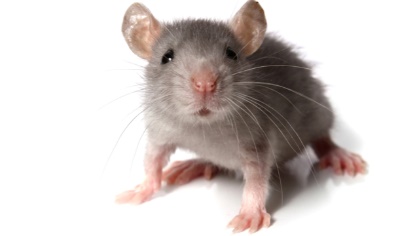 What is the pet? dogD ”  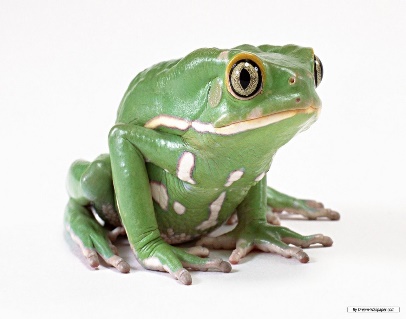 Разгадать кроссворд по теме «Цвета»:(red, grey, green, blue, white, purple, brown, yellow, pink, black – 10 цветов)ПОДВЕДЕНИЕ ИТОГОВ. НАГРАЖДЕНИЕ.4а4б4в4гСтанция 1…1) Употребите правильно глагол to be (am/is/are)2) Найдите и исправьте ошибку.1 I …a pupil. 
2 You … from England. 
3 My dad … tall and strong. 
4 My mum … very good. 
5 This dog … fat. 
6 We …big. 
7 Pete and Bob … students.8 It … interesting book.1 Ann and Mike is pupils.
2 We English are.
3 I have five book.
4 They has two stars.
5 What is your names?
6 I see one dogs.
7 Pete run in the park.8 You often swims in the river.kredajlaydbbroeksgreylrfgreenmlcaokigatbvlpcwbluennboiknlgzjngywnifqcwhiteokPpurpleudwne